Załącznik nr 2do Uchwały nr 2474Senatu Uniwersytetu Medycznego we Wrocławiu z dnia 15 lutego 2023 r.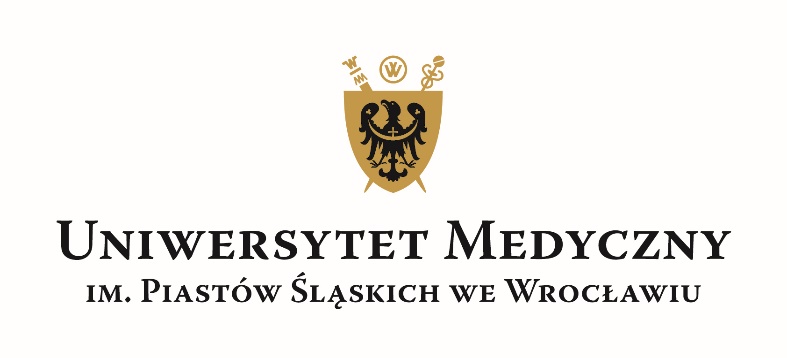 Program studiówWydział: Nauk o ZdrowiuKierunek: PielęgniarstwoPoziom kształcenia: I stopieńForma kształcenia: stacjonarneCykl kształcenia: 2023-2026Podstawowe informacje* studia I st./studia II st./jednolite studia magisterskie/studia III st./studia podyplomowe **ogólnoakademicki/praktyczny***stacjonarne/niestacjonarneLiczba punktów ECTSLiczba godzin:PROGRAM STUDIÓW dla cyklu kształcenia 2023-2026Rok akademicki 2023/2024Rok 1****wpisać symbol zgodnie z legendąPROGRAM STUDIÓW dla cyklu kształcenia 2023-2026Rok akademicki 2024/2025Rok 2****wpisać symbol zgodnie z legendąPROGRAM STUDIÓW dla cyklu kształcenia 2023-2026Rok akademicki 2025/2026Rok 3**tabelę należy powielić tyle razy ile jest lat w danym cyklu kształcenia**w przypadku kierunków regulowanych wpisać symbol grupy zajęć, do jakiej należy dany przedmiot, tzw. ”kod grupy”Efekty uczenia sięnazwa WydziałuNauk o Zdrowiunazwa KierunkuPielęgniarstwopoziom kształcenia*I stopniaprofil kształcenia**praktycznyforma studiów***stacjonarneliczba semestrów6łączna liczba godzin zajęć4780dyscyplina (lub dyscypliny), do której kierunek jest przyporządkowany ze wskazaniem dyscypliny wiodącejNauki o Zdrowiu – dyscyplina wiodąca iNauki Medycznetytuł zawodowy nadawany absolwentomLicencjat pielęgniarstwa10.konieczna do ukończenia studiów18011.w ramach zajęć prowadzonych z bezpośrednim udziałem nauczycieli akademickich lub innych osób prowadzących zajęcia129 (46 praktyki zawodowe + 5 przygotowanie do egz. dyplomowego = 180)12.którą student musi uzyskać w ramach zajęć z dziedziny nauk humanistycznych lub nauk społecznych1713.którą student musi uzyskać w ramach zajęć z zakresu nauki języków obcych514.którą student musi uzyskać w ramach modułów realizowanych w formie fakultatywnejNie dotyczy15.którą student musi uzyskać w ramach praktyk zawodowych4616.procentowy udział liczby punktów ECTS dla każdej dyscypliny w ogólnej liczbie punktów – w przypadku przypisania studiów do więcej niż jednej dyscyplinyNauki o zdrowiu – 60%Nauki medyczne – 40%17.profil praktyczny obejmuje zajęcia kształtujące umiejętności praktyczne w wymiarze większym niż 50% liczby pkt. ECTS       X   tak                          nie dotyczy18.profil ogólnoakademicki obejmuje zajęcia związane z prowadzoną w uczelni działalnością naukową w dyscyplinie lub dyscyplinach, do których przyporządkowany jest kierunek studiów, w wymiarze większym niż 50% liczby pkt. ECTS          tak                       X   nie dotyczy19.zajęć wychowania fizycznego6020.praktyk zawodowych1200semestr 1, 2semestr 1, 2semestr 1, 2semestr 1, 2semestr 1, 2semestr 1, 2semestr 1, 2lp bądź kod grupy**przedmiotwykładseminariumpozostałe formypraktyka zawodowaSUMAGODZINPUNKTYECTSformaweryfikacji***AAnatomia5030803,5egz ABiochemia i biofizyka3525602,0zal AMikrobiologia i parazytologia 3525602,5zal AFizjologia5015652,5zalAPatologia4025652,5zal AFarmakologia 3040703,0egz AGenetyka 4030703,0zal CPodstawy pielęgniarstwa 10021531511,5egzFPodstawy pielęgniarstwa - praktyka zawodowa1201204,0zal CEtyka zawodu pielęgniarki 2030502,0zal CPromocja zdrowia 1050602,0zal CDietetyka 1510251,0zalCBadanie fizykalne 1535501,5egzARadiologia1515301,0zal CZakażenia szpitalne1525401,5egzDChoroby wewnętrzne i pielęgniarstwo internistyczne 2010301,0zal DChirurgia i pielęgniarstwo chirurgiczne 2510351,5zal BJęzyk angielski60602,0zal BPrawo medyczne2030502,0zal BPsychologia 3535703,0zal BSocjologia 2525502,0zal BPedagogika3030602,5zal BZdrowie publiczne3535702,5zal Wychowanie fizyczne 1515 zalRAZEMRAZEM660820120160060,0zalzaliczeniezal/ozaliczenie na ocenęegzegzamin semestr 3,4semestr 3,4semestr 3,4semestr 3,4semestr 3,4semestr 3,4semestr 3,4lp bądź kod grupy**przedmiotwykładseminariumpozostałe formypraktyka zawodowaSUMAGODZINPUNKTYECTSformaweryfikacji***DPodstawy ratownictwa medycznego2025451,5zalCOrganizacja pracy pielęgniarskiej 1520351,5zalCSystemy informacji w ochronie zdrowia 520251,0zalDPodstawy rehabilitacji2025451,5zalCZajęcia fakultatywne do wyboru: język migowy lub współpraca w zespołach opieki zdrowotnej1015251,0zalDPediatria i pielęgniarstwo pediatryczne 501802308,0egzFPediatria i pielęgniarstwo pediatryczne - praktyka zawodowa1601606,0zalDChoroby wewnętrzne i pielęgniarstwo internistyczne501401906,5egzFChoroby wewnętrzne i pielęgniarstwo internistyczne - praktyka zawodowa1601606,0zalDChirurgia i pielęgniarstwo chirurgiczne 501502006,5egzFChirurgia i pielęgniarstwo chirurgiczne - praktyka zawodowa1601606,0zalDPielęgniarstwo w opiece długoterminowej 3060902,5egzFPielęgniarstwo w opiece długoterminowej - praktyka zawodowa40402,0zalDGeriatria i pielęgniarstwo geriatryczne 301001304,0zalFGeriatria i pielęgniarstwo geriatryczne - praktyka zawodowa80803,0zalBJęzyk angielski60603,0egzWychowanie fizyczne 3030zalRAZEMRAZEM280825600170560,0zalzaliczeniezal/ozaliczenie na ocenęegzegzamin semestr 5,6semestr 5,6semestr 5,6semestr 5,6semestr 5,6semestr 5,6semestr 5,6lp bądź kod grupy**przedmiotwykładseminariumpozostałe formypraktyka zawodowaSUMAGODZINPUNKTYECTSformaweryfikacji***DAnestezjologia i pielęgniarstwo w stanach zagrożenia życia 501051556,0egzFAnestezjologia i pielęgniarstwo w stanach zagrożenia życia - praktyka zawodowa80803,0zalDPołożnictwo, ginekologia i pielęgniarstwo położniczo-ginekologiczne 301101405,0zalFPołożnictwo, ginekologia i pielęgniarstwo położniczo-ginekologiczne - praktyka zawodowa40402,0zalDNeurologia i pielęgniarstwo neurologiczne 501051555,5egzFNeurologia i pielęgniarstwo neurologiczne - praktyka zawodowa80803,0zalDOpieka paliatywna40601004,0egzFOpieka paliatywna - praktyka zawodowa40402,0zalDPsychiatria i pielęgniarstwo psychiatryczne501051555,5egzFPsychiatria i pielęgniarstwo psychiatryczne - praktyka zawodowa80803,0zalCPodstawowa opieka zdrowotna 201751957,0egzFPodstawowa opieka zdrowotna - praktyka zawodowa1601606,0zalDBadania naukowe w pielęgniarstwie 2038582,0zalDSeminarium dyplomowe220221,0zalDPrzygotowanie pracy dyplomowej i EGZAMIN DYPLOMOWY 5,0egzWychowanie fizyczne1515zalRAZEMRAZEM2602733480147560,0szczegółowy numer efektu uczenia sięEfekty uczenia siępo ukończeniu studiów absolwent:PRKWIEDZAWIEDZAWIEDZAA_W01Budowę ciała ludzkiego w podejściu topograficznym (kończyna górna i dolna, klatka piersiowa, brzuch, miednica, grzbiet, szyja, głowa) oraz czynnościowym (układ kostno-stawowy, układ mięśniowy, układ pokarmowy, układ moczowy, układy płciowe, układ nerwowy, narządy zmysłów, powłoka wspólna);P6SM_WG01A_W02Neurohormonalną regulację procesów fizjologicznych oraz procesów elektrofizjologicznych;P6SM_WG02A_W03Udział układów i narządów organizmu w utrzymaniu jego homeostazy;P6SM_WG03A_W04Fizjologię poszczególnych układów i narządów organizmu;P6SM_WG04A_W05Podstawy działania układów regulacji (homeostaza) oraz rolę sprzężenia zwrotnego dodatniego i ujemnegoP6SM_WG05A_W06Podstawowe pojęcia z zakresu patologii ogólnej i patologii poszczególnych układów organizmu;P6SM_WG06A_W07Wybrane zagadnienia z zakresu patologii narządowej układu krążenia, układu oddechowego, układu trawiennego, układu hormonalnego, układu metabolicznego, układu moczowo - płciowego i układu nerwowego;P6SM_WG07A_W08Czynniki chorobotwórcze zewnętrzne i wewnętrzne, modyfikowalne i niemodyfikowalneP6SM_WG08A_W09Uwarunkowania genetyczne grup krwi człowieka oraz konfliktu serologicznego w układzie RhP6SM_WG09A_W10Problematykę chorób uwarunkowanych genetycznie;P6SM_WG10A_W11Budowę chromosomów i molekularne podłoże mutagenezyP6SM_WG11A_W12Zna zasady dziedziczenia różnej liczby cech, dziedziczenia cech ilościowych, niezależnego dziedziczenia cech i dziedziczenia pozajądrowej informacji genetycznej;P6SM_WG12A_W13Podstawy fizykochemiczne działania zmysłów wykorzystujących fizyczne nośniki informacji (fale dźwiękowe i elektromagnetyczne);P6SM_WG13A_W14Witaminy, aminokwasy, nukleozydy, monosacharydy, kwasy karboksylowe i ich pochodne, wchodzące w skład makrocząsteczek obecnych w komórkach, macierzy zewnątrzkomórkowej i płynach ustrojowych;P6SM_WG14A_W15Mechanizmy regulacji i biofizyczne podstawy funkcjonowania metabolizmu w organizmie; P6SM_WG15A_W16 Wpływ na organizm czynników zewnętrznych, takich jak temperatura, grawitacja, ciśnienie, pole elektromagnetyczne oraz promieniowanie jonizujące; P6SM_WG16A_W17Klasyfikację drobnoustrojów z uwzględnieniem mikroorganizmów chorobotwórczych i obecnych w mikrobiocie fizjologicznej człowieka;P6SM_WG17A_W18Podstawowe pojęcia z zakresu mikrobiologii i parazytologii oraz metody stosowane w diagnostyce mikrobiologicznej;P6SM_WG18A_W19Poszczególne grupy środków leczniczych, główne mechanizmy ich działania i powodowane przez nie przemiany w ustroju i działania uboczne;P6SM_WG19A_W20Podstawowe zasady farmakoterapii;P6SM_WG20A_W21Poszczególne grupy leków, substancje czynne zawarte w lekach, zastosowanie leków oraz postacie i drogi ich podawaniaP6SM_WG21A_W22Wpływ procesów chorobowych na metabolizm i eliminację leków;P6SM_WG22A_W23Ważniejsze działania niepożądane leków, w tym wynikające z ich interakcji i procedurę zgłaszania działań niepożądanych leków;P6SM_WG23A_W24Zasady wystawiania recept w ramach realizacji zleceń lekarskich;P6SM_WG24A_W25Zasady leczenia krwią i środkami krwiozastępczymi;P6SM_WG25A_W26Metody obrazowania i zasady przeprowadzania obrazowania tymi metodami oraz zasady ochrony radiologicznej.P6SM_WG26B_W01Psychologiczne podstawy rozwoju człowieka, jego zachowania prawidłowe i zaburzone;P6SM_WK01B_W02Problematykę relacji człowiek – środowisko społeczne i mechanizmy funkcjonowania człowieka w sytuacjach trudnych;P6SM_WK02B_W03etapy rozwoju psychicznego człowieka i występujące na tych etapach prawidłowości;P6SM_WK03B_W04Pojęcie emocji i motywacji oraz zaburzenia osobowościowe;P6SM_WK04B_W05Istotę, strukturę i zjawiska zachodzące w procesie przekazywania i wymiany informacji oraz modele i style komunikacji interpersonalnej;P6SM_WK05B_W06Techniki redukowania lęku, metody relaksacji oraz mechanizmy powstawania i zapobiegania zespołowi wypalenia zawodowego;P6SM_WK06B_W07Pojęcia oraz zasady funkcjonowania grupy, organizacji, instytucji, populacji, społeczności i ekosystemu;P6SM_WK07B_W08Wybrane obszary odrębności kulturowych i religijnych;P6SM_WK08B_W09Zakres interakcji społecznej i proces socjalizacji oraz działanie lokalnych społeczności i ekosystemu;P6SM_WK09B_W10Pojęcia dewiacji i zaburzenia, ze szczególnym uwzględnieniem patologii dziecięcej;P6SM_WK10B_W11Zjawisko dyskryminacji społecznej, kulturowej, etnicznej oraz ze względu na płeć;P6SM_WK11B_W12Podstawowe pojęcia i zagadnienia z zakresu pedagogiki jako nauki stosowanej i procesu wychowania w aspekcie zjawiska społecznego (chorowania, zdrowienia, hospitalizacji, umierania);P6SM_WK12B_W13Problematykę procesu kształcenia w ujęciu edukacji zdrowotnej;P6SM_WK13B_W14Metodykę edukacji zdrowotnej dzieci, młodzieży i dorosłych;P6SM_WK14B_W15Podstawowe pojęcia z zakresu prawa i rolę prawa w życiu społeczeństwa, ze szczególnym uwzględnieniem praw człowieka i prawa pracy;P6SM_WK15B_W16Podstawowe regulacje prawne z zakresu ubezpieczeń zdrowotnych obowiązujące w Rzeczypospolitej Polskiej i innych państwach członkowskich Unii Europejskiej oraz wybrane trendy w polityce ochrony zdrowia w Rzeczypospolitej Polskiej i innych państwach członkowskich Unii Europejskiej;P6SM_WK16B_W17Podstawy prawne wykonywania zawodu pielęgniarki, w tym prawa i obowiązki pielęgniarki, organizację i zadania samorządu zawodowego pielęgniarek i położnych oraz prawa i obowiązki jego członków;P6SM_WK17B_W18Zasady odpowiedzialności karnej, cywilnej, pracowniczej i zawodowej związanej z wykonywaniem zawodu pielęgniarki;P6SM_WK18B_W19Prawa człowieka, prawa dziecka i prawa pacjenta;P6SM_WK19B_W20Zadania z zakresu zdrowia publicznego;P6SM_WK20B_W21Kulturowe, społeczne i ekonomiczne uwarunkowania zdrowia publicznego;P6SM_WK21B_W22Podstawowe pojęcia dotyczące zdrowia i choroby;P6SM_WG27B_W23Istotę profilaktyki i prewencji chorób;P6SM_WK22B_W24Zasady funkcjonowania rynku usług medycznych w Rzeczypospolitej Polskiej i wybranych państwach członkowskich Unii Europejskiej;P6SM_WK23B_W25Swoiste zagrożenia zdrowotne występujące w środowisku zamieszkania, edukacji i pracy;P6SM_WK24B_W26Międzynarodowe klasyfikacje statystyczne, w tym chorób i problemów zdrowotnych (ICD-10), procedur medycznych (ICD-9) oraz funkcjonowania, niepełnosprawności i zdrowia (ICF).P6SM_WK25C_W01Uwarunkowania rozwoju pielęgniarstwa na tle transformacji opieki pielęgniarskiej i profesjonalizacji współczesnego pielęgniarstwa;P6SM_WK26C_W02Pojęcie pielęgnowania, w tym wspierania, pomagania i towarzyszenia;P6SM_WK27C_W03Funkcje i zadania zawodowe pielęgniarki oraz rolę pacjenta w procesie realizacji opieki pielęgniarskiej;P6SM_WK28C_W04Proces pielęgnowania (istota, etapy, zasady) i primary nursing (istota, odrębności) oraz wpływ pielęgnowania tradycyjnego na funkcjonowanie praktyki pielęgniarskiej;P6SM_WK29C_W05Klasyfikacje diagnoz i praktyk pielęgniarskich;P6SM_WK30C_W06Istotę opieki pielęgniarskiej opartej o wybrane założenia teoretyczne (Florence Nightingale, Virginia Henderson, Dorothea Orem, Callista Roy, Betty Neuman);P6SM_WK31C_W07Istotę, cel, wskazania, przeciwwskazania, powikłania, obowiązujące zasady i technikę wykonywania podstawowych czynności pielęgniarskich, diagnostycznych, leczniczych i rehabilitacyjnych;P6SM_WK32C_W08Zadania pielęgniarki w opiece nad pacjentem zdrowym, zagrożonym chorobą, chorym i o niepomyślnym rokowaniu;P6SM_WK33C_W09Zakres i charakter opieki pielęgniarskiej w wybranych stanach pacjenta, sytuacjach klinicznych, w deficycie samoopieki, zaburzonym komforcie, zaburzonej sferze psychoruchowej;P6SM_WK34C_W10Zakres opieki pielęgniarskiej i interwencji pielęgniarskich w wybranych diagnozach pielęgniarskich;P6SM_WK35C_W11Udział pielęgniarki w zespole interdyscyplinarnym w procesie promowania zdrowia, profilaktyki, diagnozowania, leczenia i rehabilitacji;P6SM_WK36C_W12Przedmiot etyki ogólnej i zawodowej;P6SM_WK37C_W13Istotę podejmowania decyzji etycznych i rozwiązywania dylematów moralnych w pracy pielęgniarki;P6SM_WK38C_W14Problematykę etyki normatywnej, w tym aksjologii wartości, powinności i sprawności moralnych istotnych w pracy pielęgniarki;P6SM_WK39C_W15Kodeks etyki zawodowej pielęgniarki i położnej;P6SM_WK40C_W16Zasady promocji zdrowia i profilaktyki zdrowotnej;P6SM_WK41C_W17Zasady konstruowania programów promocji zdrowia;P6SM_WK42C_W18Strategie promocji zdrowia o zasięgu lokalnym, krajowym i światowym;P6SM_WK43C_W19Organizację i funkcjonowanie podstawowej opieki zdrowotnej w Rzeczypospolitej Polskiej i innych państwach, z uwzględnieniem zadań pielęgniarki i innych pracowników systemu ochrony zdrowia;P6SM_WK44C_W20Warunki realizacji i zasady finansowania świadczeń pielęgniarskich w podstawowej opiece zdrowotnej;P6SM_WK45C_W21Metody oceny środowiska nauczania i wychowania w zakresie rozpoznawania problemów zdrowotnych dzieci i młodzieży;P6SM_WK46C_W22Zapotrzebowanie organizmu na składniki pokarmowe;P6SM_WK47C_W23Zasady żywienia osób zdrowych i chorych w różnym wieku oraz żywienia dojelitowego i pozajelitowego;P6SM_WK48C_W24Zasady leczenia dietetycznego i powikłania dietoterapii;P6SM_WG28
P6SM_WK49C_W25Rodzaje i zastosowanie środków spożywczych specjalnego przeznaczenia żywieniowego;P6SM_WK50C_W26Pojęcie stanowiska pracy, zakres obowiązków, uprawnień i odpowiedzialności;P6SM_WK51C_W27Przepisy prawa dotyczące czasu pracy, pracy zmianowej, rozkładu czasu pracy i obciążenia na stanowiskach pielęgniarskich;P6SM_WK52C_W28Podstawowe metody organizacji opieki pielęgniarskiej i ich znaczenie dla jakości tej opieki;P6SM_WK53C_W29Etapy planowania pracy własnej i podległego personelu;P6SM_WK54C_W30Możliwości planowania kariery zawodowej i uwarunkowania własnego rozwoju zawodowego;P6SM_WK55C_W31Problematykę jakości w opiece zdrowotnej;P6SM_WK56C_W32Pojęcie i zasady prowadzenia badania podmiotowego i jego dokumentowania;P6SM_WG29
P6SM_WK57C_W33Metody i techniki kompleksowego badania przedmiotowego;P6SM_WG30
P6SM_WK58C_W34Znaczenie wyników badania podmiotowego i przedmiotowego w formułowaniu oceny stanu zdrowia pacjenta dla potrzeb opieki pielęgniarskiej;P6SM_WG31
P6SM_WK59C_W35Sposoby przeprowadzania badania fizykalnego z wykorzystaniem systemów teleinformatycznych lub systemów łączności;P6SM_WG32
P6SM_WK60C_W36Pojęcie zakażeń związanych z udzielaniem świadczeń zdrowotnych, w tym zakażeń szpitalnych, z uwzględnieniem źródeł i rezerwuaru drobnoustrojów w środowisku pozaszpitalnym i szpitalnym, w tym dróg ich szerzenia;P6SM_WK61C_W37Sposoby kontroli szerzenia się, zapobiegania i zwalczania zakażeń szpitalnych;P6SM_WK62C_W38Mechanizm i sposoby postępowania w zakażeniu krwi, zakażeniu ogólnoustrojowym, szpitalnym zapaleniu płuc, zakażeniu dróg moczowych i zakażeniu miejsca operowanego;P6SM_WK63C_W39Zasady budowy i funkcjonowania Systemu Informacji Medycznej (SIM), dziedzinowych systemów teleinformatycznych oraz rejestrów medycznych, a także zasady ich współdziałania;P6SM_WK64C_W40Metody, narzędzia i techniki pozyskiwania danych;P6SM_WK65C_W41Podstawy języka migowego, znaki daktylograficzne i ideograficzne, w zakresie niezbędnym do gromadzenia informacji o sytuacji zdrowotnej pacjenta;P6SM_WK66C_W42Zasady komunikowania się z pacjentem niesłyszącym;P6SM_WK67C_W42Priorytety pracy zespołowej i czynniki wpływające na efektywność pracy zespołu;P6SM_WK68C_W44Znaczenie motywacji członków zespołu dla jakości i efektywności pracy;P6SM_WK69C_W45Rolę przywództwa i style zarządzania w pracy zespołowej oraz ich wady i zalety;P6SM_WK70C_W46Proces podejmowania decyzji w zespole;P6SM_WK71C_W47Metody samooceny pracy zespołu;P6SM_WK72C_W48Czynniki zakłócające pracę zespołową i metody rozwiązywania konfliktów w zespole.P6SM_WK73D_W01Czynniki ryzyka i zagrożenia zdrowotne u pacjentów w różnym wieku;P6SM_WG33
P6SM_WK93D_W02Etiopatogenezę, objawy kliniczne, przebieg, leczenie, rokowanie i zasady opieki pielęgniarskiej nad pacjentami w wybranych chorobach;P6SM_WG34
P6SM_WK93C_W03Zasady diagnozowania i planowania opieki nad pacjentem w pielęgniarstwie internistycznym, chirurgicznym, położniczo-ginekologicznym, pediatrycznym, geriatrycznym, neurologicznym, psychiatrycznym, w intensywnej opiece medycznej, opiece paliatywnej, opiece długoterminowej;P6SM_WG35D_W04Rodzaje badań diagnostycznych i zasady ich zlecania; P6SM_WG36D_W05Zasady przygotowania pacjenta w różnym wieku i stanie zdrowia do badań oraz zabiegów diagnostycznych, a także zasady opieki w trakcie oraz po tych badaniach i zabiegach;P6SM_WK74D_W06Właściwości grup leków i ich działanie na układy i narządy pacjenta w różnych chorobach w zależności od wieku i stanu zdrowia, z uwzględnieniem działań niepożądanych, interakcji z innymi lekami i dróg podania;P6SM_WG37D_W07Standardy i procedury pielęgniarskie stosowane w opiece nad pacjentem w różnym wieku i stanie zdrowia;P6SM_WK75D_W08Reakcje pacjenta na chorobę, przyjęcie do szpitala i hospitalizację;P6SM_WK76D_W09Proces starzenia się w aspekcie biologicznym, psychologicznym, społecznym i ekonomicznym;P6SM_WK77
P6SM_WG38D_W10Zasady organizacji opieki specjalistycznej (geriatrycznej, intensywnej opieki medycznej, neurologicznej, psychiatrycznej, pediatrycznej, internistycznej, chirurgicznej, paliatywnej, długoterminowej oraz na bloku operacyjnym);P6SM_WK78D_W11Etiopatogenezę najczęstszych schorzeń wieku podeszłego;P6SM_WG39
P6SM_WK79D_W12Narzędzia i skale oceny wsparcia osób starszych i ich rodzin oraz zasady ich aktywizacji;P6SM_WK80D_W13Patofizjologię, objawy kliniczne, przebieg, leczenie i rokowanie chorób wieku rozwojowego: układu oddechowego, układu krążenia, układu nerwowego, dróg moczowych, układu pokarmowego oraz chorób endokrynologicznych, metabolicznych, alergicznych i krwi;P6SM_WG40D_W14Patofizjologię, objawy kliniczne chorób i stanów zagrożenia życia noworodka, w tym wcześniaka oraz podstawy opieki pielęgniarskiej w tym zakresie;P6SM_WG41
P6SM_WK81D_W15Cel i zasady opieki prekoncepcyjnej oraz zasady planowania opieki nad kobietą w ciąży fizjologicznej;P6SM_WK82D_W16Okresy porodu fizjologicznego i zasady opieki nad kobietą w okresie połogu;P6SM_WK83D_W17Etiopatogenezę schorzeń ginekologicznych;P6SM_WG42
P6SM_WK84D_W18Metody, techniki i narzędzia oceny stanu świadomości i przytomności;P6SM_WG43
P6SM_WK85D_W19Etiopatogenezę i objawy kliniczne podstawowych zaburzeń psychicznych;P6SM_WG44D_W20Zasady obowiązujące przy zastosowaniu przymusu bezpośredniego;P6SM_WK86D_W21Możliwości stosowania psychoterapii u pacjentów z zaburzeniami psychicznymi;P6SM_WK87D_W22Zasady żywienia pacjentów, z uwzględnieniem leczenia dietetycznego, wskazań przed- i pooperacyjnych według protokołu kompleksowej opieki okołooperacyjnej dla poprawy wyników leczenia (Enhanced Recovery After Surgery, ERAS);P6SM_WK88D_W23Czynniki zwiększające ryzyko okołooperacyjne;P6SM_WG45D_W24Zasady przygotowania pacjenta do zabiegu operacyjnego w trybie pilnym i planowym, w chirurgii jednego dnia oraz zasady opieki nad pacjentem po zabiegu operacyjnym w celu zapobiegania wczesnym i późnym powikłaniom;P6SM_WK89D_W25Zasady opieki nad pacjentem z przetoką jelitową i moczową;P6SM_WK90D_W26Podstawowe kierunki rehabilitacji leczniczej i zawodowej;P6SM_WK91D_W27Przebieg i sposoby postępowania rehabilitacyjnego w różnych chorobach; P6SM_WK92D_W28Standardy i procedury postępowania w stanach nagłych i zabiegach ratujących życie;P6SM_WK93D_W29Zasady obserwacji pacjenta po zabiegu operacyjnym, obejmującej monitorowanie w zakresie podstawowym i rozszerzonym;P6SM_WK94D_W30Metody znieczulenia i zasady opieki nad pacjentem po znieczuleniu;P6SM_WK95D_W31Patofizjologię i objawy kliniczne chorób stanowiących zagrożenie dla życia (niewydolność oddechowa, niewydolność krążenia, niewydolność układu nerwowego, wstrząs, sepsa);P6SM_WG46D_W32Metody i skale oceny bólu, poziomu sedacji oraz zaburzeń snu oraz stanów delirycznych u pacjentów w stanach zagrożenia życia;P6SM_WK96D_W33Metody i techniki komunikowania się z pacjentem niezdolnym do nawiązania i podtrzymania efektywnej komunikacji ze względu na stan zdrowia lub stosowane leczenie;P6SM_WK97D_W34Zasady profilaktyki powikłań związanych ze stosowaniem inwazyjnych technik diagnostycznych i terapeutycznych u pacjentów w stanie krytycznym;P6SM_WK98D_W35Zasady udzielania pierwszej pomocy i algorytmy postępowania resuscytacyjnego w zakresie podstawowych zabiegów resuscytacyjnych (Basic Life Support, BLS) i zaawansowanego podtrzymywania życia (Advanced Life Support, ALS);P6SM_WK99D_W36Zasady organizacji i funkcjonowania systemu Państwowe Ratownictwo Medyczne;P6SM_WK100D_W37Procedury zabezpieczenia medycznego w zdarzeniach masowych, katastrofach i innych sytuacjach szczególnych;P6SM_WK101D_W38Przedmiot, cel, obszar badań naukowych i paradygmaty pielęgniarstwa;P6SM_WK102D_W39Metody i techniki prowadzenia badań naukowych;P6SM_WK103D_W40Zasady etyki w prowadzeniu badań naukowych i podstawowe regulacje prawne z zakresu prawa autorskiego i prawa ochrony własności intelektualnej.P6SM_WK104UMIEJĘTNOŚCIUMIEJĘTNOŚCIUMIEJĘTNOŚCIA_U01Posługiwać się w praktyce mianownictwem anatomicznym oraz wykorzystywać znajomość topografii narządów ciała ludzkiego;P6SM_UW01A_U02Łączyć obrazy uszkodzeń tkankowych i narządowych z objawami klinicznymi choroby, wywiadem i wynikami badań diagnostycznych;P6SM_UW02A_U03Szacować ryzyko ujawnienia się danej choroby w oparciu o zasady dziedziczenia i wpływ czynników środowiskowych;P6SM_UW03A_U04Wykorzystywać uwarunkowania chorób genetycznych w profilaktyce chorób;P6SM_UW04A_U05Współuczestniczyć w doborze metod diagnostycznych w poszczególnych stanach klinicznych z wykorzystaniem wiedzy z zakresu biochemii i biofizyki;P6SM_UW05A_U06Rozpoznawać najczęściej spotykane pasożyty człowieka na podstawie ich budowy, cykli życiowych oraz wywoływanych przez nie objawów chorobowych;P6SM_UW06A_U07Szacować niebezpieczeństwo toksykologiczne w określonych grupach wiekowych oraz w różnych stanach klinicznych;P6SM_UO01A_U08Posługiwać się informatorami farmaceutycznymi i bazami danych o produktach leczniczych;P6SM_UW07A_U09Wystawiać recepty na leki niezbędne do kontynuacji leczenia w ramach realizacji zleceń lekarskich;P6SM_U002A_U10Przygotowywać zapis form recepturowych substancji leczniczych i środków spożywczych specjalnego przeznaczenia żywieniowego zleconych przez lekarza;P6SM_UO03A_U11Stosować zasady ochrony radiologicznej.P6SM_UO04B_U01Rozpoznawać zachowania prawidłowe, zaburzone i patologiczne;P6SM_UW08B_U02Oceniać wpływ choroby i hospitalizacji na stan fizyczny i psychiczny człowieka;P6SM_UW09B_U03Oceniać funkcjonowanie człowieka w sytuacjach trudnych (stres, frustracja, konflikt, trauma, żałoba) oraz przedstawiać elementarne formy pomocy psychologicznej;P6SM_UW10B_U04Identyfikować błędy i bariery w procesie komunikowania się;P6SM_UK01B_U05Wykorzystywać techniki komunikacji werbalnej i pozawerbalnej w opiece pielęgniarskiej;P6SM_UK02B_U06Tworzyć warunki do prawidłowej komunikacji z pacjentem i członkami zespołu opieki;P6SM_UK03B_U07Wskazywać i stosować właściwe techniki redukowania lęku i metody relaksacyjne;P6SM_U005B_U08Stosować mechanizmy zapobiegania zespołowi wypalenia zawodowego;P6SM_U006B_U09Proponować działania zapobiegające dyskryminacji i rasizmowi oraz dewiacjom i patologiom wśród dzieci i młodzieży;P6SM_U007B_U10Rozpoznawać potrzeby edukacyjne w grupach odbiorców usług pielęgniarskich;P6SM_UW11B_U11Opracowywać programy edukacyjne w zakresie działań prozdrowotnych dla różnych grup odbiorców;P6SM_UK04B_U12Stosować przepisy prawa dotyczące praktyki zawodowej pielęgniarki;P6SM_U008B_U13Oceniać światowe trendy dotyczące ochrony zdrowia w aspekcie najnowszych danych epidemiologicznych i demograficznych;P6SM_UW12B_U14Analizować i oceniać funkcjonowanie różnych systemów opieki medycznej oraz identyfikować źródła ich finansowania;P6SM_UW13B_U15Stosować międzynarodowe klasyfikacje statystyczne, w tym chorób i problemów zdrowotnych (ICD-10), procedur medycznych (ICD-9) oraz funkcjonowania niepełnosprawności i zdrowia (ICF);P6SM_U009B_U16Analizować piśmiennictwo medyczne w języku angielskim;P6SM_UK05B_U17Porozumiewać się w języku angielskim na poziomie B2 Europejskiego Systemu Opisu Kształcenia JęzykowegoP6SM_UK06C_U01Stosować wybraną metodę pielęgnowania w opiece nad pacjentem;P6SM_UO10C_U02Gromadzić informacje metodą wywiadu, obserwacji, pomiarów, badania przedmiotowego, analizy dokumentacji w celu rozpoznawania stanu zdrowia pacjenta i sformułowania diagnozy pielęgniarskiej;P6SM_UW14C_U03Ustalać cele i plan opieki pielęgniarskiej oraz realizować ją wspólnie z pacjentem i jego rodziną;P6SM_UO11C_U04Monitorować stan zdrowia pacjenta podczas pobytu w szpitalu lub innych jednostkach organizacyjnych systemu ochrony zdrowia;P6SM_UW15C_U05Dokonywać bieżącej i końcowej oceny stanu zdrowia pacjenta 
i podejmowanych działań pielęgniarskich;P6SM_UW16C_U06Wykonywać testy diagnostyczne dla oznaczenia ciał ketonowych i glukozy we krwi i w moczu oraz cholesterolu we krwi oraz inne testy paskowe;P6SM_UW17C_U07Prowadzić, dokumentować i oceniać bilans płynów pacjenta;P6SM_UW18C_U08Wykonywać pomiar temperatury ciała, tętna, oddechu, ciśnienia tętniczego krwi, ośrodkowego ciśnienia żylnego, obwodów, saturacji, szczytowego przepływu wydechowego oraz pomiary antropometryczne (pomiar masy ciała, wzrostu, wskaźnika BMI, wskaźników dystrybucji tkanki tłuszczowej: WHR, WHtR, grubości fałdów skórno-tłuszczowych);P6SM_UW19C_U09Pobierać materiał do badań laboratoryjnych i mikrobiologicznych oraz asystować lekarzowi przy badaniach diagnostycznych;P6SM_UW20C_U10Stosować zabiegi przeciwzapalne;P6SM_UW21C_U11Przechowywać i przygotowywać leki zgodnie z obowiązującymi standardami;P6SM_UW22C_U12Podawać pacjentowi leki różnymi drogami, zgodnie z pisemnym zleceniem lekarza lub zgodnie z posiadanymi kompetencjami oraz obliczać dawki leków;P6SM_UW23C_U13Wykonywać szczepienia przeciw grypie, WZW i tężcowi; P6SM_UW24C_U14Wykonywać płukanie jamy ustnej, gardła, oka, ucha, żołądka, pęcherza moczowego, przetoki jelitowej i rany;P6SM_UW25C_U15Zakładać i usuwać cewnik z żył obwodowych, wykonywać kroplowe wlewy dożylne oraz monitorować i pielęgnować miejsce wkłucia obwodowego, wkłucia centralnego i portu naczyniowego;P6SM_UW26C_U16Wykorzystywać dostępne metody karmienia pacjenta (doustnie, przez zgłębnik, przetoki odżywcze);P6SM_UW27C_U17Przemieszczać i pozycjonować pacjenta z wykorzystaniem różnych technik i metod;P6SM_UW28C_U18Wykonywać gimnastykę oddechową i drenaż ułożeniowy, odśluzowywanie dróg oddechowych i inhalację;P6SM_UW29C_U19Wykonywać nacieranie, oklepywanie, ćwiczenia czynne i bierne;P6SM_UW30C_U20Wykonywać zabiegi higieniczne;P6SM_UW31C_U21Pielęgnować skórę i jej wytwory oraz błony śluzowe z zastosowaniem środków farmakologicznych i materiałów medycznych, w tym stosować kąpiele lecznicze;P6SM_UW32C_U22Oceniać ryzyko rozwoju odleżyn i stosować działania profilaktyczne;P6SM_UW33C_U23Wykonywać zabiegi doodbytnicze;P6SM_UW34C_U24Zakładać cewnik do pęcherza moczowego, monitorować diurezę i usuwać cewnik;P6SM_UW35C_U25Zakładać zgłębnik do żołądka oraz monitorować i usuwać zgłębnik;P6SM_UW36C_U26Prowadzić dokumentację medyczną oraz posługiwać się nią;P6SM_UO12, P6SM_UW37
P6SM_UW63C_U27Rozwiązywać dylematy etyczne i moralne w praktyce pielęgniarskiej;P6SM_UO13, P6SM_UW38
P6SM_UW63C_U28Oceniać potencjał zdrowotny pacjenta i jego rodziny z wykorzystaniem skal, siatek i pomiarów;P6SM_UW39C_U29Rozpoznawać uwarunkowania zachowań zdrowotnych pacjenta i czynniki ryzyka chorób wynikających ze stylu życia;P6SM_UO14, P6SM_UW40
P6SM_UW63C_U30Dobierać metody i formy profilaktyki i prewencji chorób oraz kształtować zachowania zdrowotne różnych grup społecznych;P6SM_UO15, P6SM_UW41
P6SM_UW63C_U31Uczyć pacjenta samokontroli stanu zdrowia;P6SM_UK07, P6SM_UW42
P6SM_UW63C_U32Opracowywać i wdrażać indywidualne programy promocji zdrowia pacjentów, rodzin i grup społecznych;P6SM_UK08, P6SM_UW43
P6SM_UW63C_U33Realizować świadczenia zdrowotne w zakresie podstawowej opieki zdrowotnej;P6SM_UK09, P6SM_UW44
P6SM_UW63C_U34Oceniać środowisko zamieszkania, nauczania i wychowania oraz pracy w zakresie rozpoznawania problemów zdrowotnych;P6SM_UK10, P6SM_UW45
P6SM_UW63C_U35Oceniać stan odżywienia organizmu z wykorzystaniem metod antropometrycznych, biochemicznych i badania podmiotowego oraz prowadzić poradnictwo w zakresie żywienia;P6SM_UW46C_U36Stosować diety terapeutyczne w wybranych schorzeniach;P6SM_UW47C_U37Dobierać środki spożywcze specjalnego przeznaczenia żywieniowego i wystawiać na nie recepty w ramach realizacji zleceń lekarskich oraz udzielać informacji na temat ich stosowania;P6SM_UO16, P6SM_UW48
P6SM_UW63C_U38Podejmować decyzje dotyczące doboru metod pracy oraz współpracy w zespole;P6SM_UW49C_U39Monitorować zagrożenia w pracy pielęgniarki i czynniki sprzyjające występowaniu chorób zawodowych oraz wypadków przy pracy;P6SM_UO17, P6SM_UW50
P6SM_UW63C_U40Współuczestniczyć w opracowaniu standardów i procedur praktyki pielęgniarskiej oraz monitorować jakość opieki pielęgniarskiej;P6SM_UO18, P6SM_UW51
P6SM_UW63C_U41Nadzorować i oceniać pracę podległego personelu;P6SM_UO19, P6SM_UW52
P6SM_UW63C_U42Planować własny rozwój zawodowy i rozwijać umiejętności aktywnego poszukiwania pracy;P6SM_UW53C_U43Przeprowadzać badanie podmiotowe pacjenta, analizować i interpretować jego wyniki;P6SM_UW54C_U44Rozpoznawać i interpretować podstawowe odrębności w badaniu dziecka i osoby dorosłej, w tym osoby w podeszłym wieku;P6SM_UO20, P6SM_UW55
P6SM_UW63C_U45Wykorzystywać techniki badania fizykalnego do oceny fizjologicznych 
i patologicznych funkcji skóry, zmysłów, głowy, klatki piersiowej, gruczołów piersiowych, jamy brzusznej, narządów płciowych, układu sercowo-naczyniowego, układu oddechowego, obwodowego układu krążenia, układu mięśniowo-szkieletowego i układu nerwowego oraz dokumentować wyniki badania fizykalnego i wykorzystywać je do oceny stanu zdrowia pacjenta;P6SM_UW56C_U46Przeprowadzać kompleksowe badanie podmiotowe i przedmiotowe pacjenta, dokumentować wyniki badania oraz dokonywać ich analizy dla potrzeb opieki pielęgniarskiej;P6SM_UW57C_U47Przeprowadzać badanie fizykalne z wykorzystaniem systemów teleinformatycznych lub systemów łączności;P6SM_UW58C_U48Wdrażać standardy postępowania zapobiegającego zakażeniom szpitalnym;P6SM_U021C_U49Stosować środki ochrony własnej, pacjentów i współpracowników przed zakażeniami;P6SM_UW59C_U50Interpretować i stosować założenia funkcjonalne systemu informacyjnego z wykorzystaniem zaawansowanych metod i technologii informatycznych w wykonywaniu i kontraktowaniu świadczeń zdrowotnych;P6SM_UW60C_U51Posługiwać się w praktyce dokumentacją medyczną oraz przestrzegać zasad bezpieczeństwa i poufności informacji medycznej oraz prawa ochrony własności intelektualnej;P6SM_UO22, P6SM_UW61
P6SM_UW63C_U52Posługiwać się znakami języka migowego i innymi sposobami oraz środkami komunikowania się w opiece nad pacjentem z uszkodzeniem słuchu;P6SM_UK11C_U53Analizować korzyści wynikające z pracy zespołowej;P6SM_UK12C_U54Korzystać z wybranych modeli organizowania pracy własnej i zespołu;P6SM_UO23C_U55Wskazywać sposoby rozwiązywania problemów członków zespołu;P6SM_UW62C_U56Planować pracę zespołu i motywować członków zespołu do pracy;P6SM_UW63C_U57Identyfikować czynniki zakłócające pracę zespołu i wskazywać sposoby zwiększenia efektywności w pracy zespołowej.P6SM_UK13D_U01Gromadzić informacje, formułować diagnozę pielęgniarską, ustalać cele i plan opieki pielęgniarskiej, wdrażać interwencje pielęgniarskie oraz dokonywać ewaluacji opieki pielęgniarskiej;P6SM_UW64D_U02Prowadzić poradnictwo w zakresie samoopieki pacjentów w różnym wieku i stanie zdrowia dotyczące wad rozwojowych, chorób i uzależnień;P6SM_UW65
P6SM_UO24D_U03Prowadzić profilaktykę powikłań występujących w przebiegu choróbP6SM_UW66
P6SM_UO25D_U04Organizować izolację pacjentów z chorobą zakaźną w miejscach publicznych i w warunkach domowych;P6SM_UW67D_U05Oceniać rozwój psychofizyczny dziecka, wykonywać testy przesiewowe i wykrywać zaburzenia w rozwoju;P6SM_UW68D_U06Dobierać technikę i sposoby pielęgnowania rany, w tym zakładania opatrunków;P6SM_UW69D_U07Dobierać metody i środki pielęgnacji ran na podstawie ich klasyfikacji;P6SM_UW70D_U08Rozpoznawać powikłania po specjalistycznych badaniach diagnostycznych i zabiegach operacyjnych;P6SM_UW71D_U09Doraźnie podawać pacjentowi tlen i monitorować jego stan podczas tlenoterapii;P6SM_UW72D_U10Wykonywać badanie elektrokardiograficzne i rozpoznawać zaburzenia zagrażające życiu;P6SM_UW73D_U11Modyfikować dawkę stałą insuliny szybko- i krótkodziałającej;P6SM_UW74
P6SM_UO26D_U12Przygotowywać pacjenta fizycznie i psychicznie do badań diagnostycznych;P6SM_UW75
P6SM_UO27D_U13Wystawiać skierowania na wykonanie określonych badań diagnostycznych;P6SM_UO28D_U14Przygotowywać zapisy form recepturowych substancji leczniczych w ramach kontynuacji leczenia;P6SM_UW76
P6SM_UO29D_U15Dokumentować sytuację zdrowotną pacjenta, dynamikę jej zmian 
i realizowaną opiekę pielęgniarską, z uwzględnieniem narzędzi informatycznych do gromadzenia danych;P6SM_UW77
P6SM_UO30D_U16Uczyć pacjenta i jego opiekuna doboru oraz użytkowania sprzętu pielęgnacyjnorehabilitacyjnego i wyrobów medycznych;P6SM_UW78
P6SM_UO31D_U17Prowadzić u osób dorosłych i dzieci żywienie dojelitowe (przez zgłębnik i przetokę odżywczą) oraz żywienie pozajelitowe;P6SM_UW79
P6SM_UO32D_U18Rozpoznawać powikłania leczenia farmakologicznego, dietetycznego, rehabilitacyjnego i leczniczo-pielęgnacyjnego;P6SM_UW80D_U19Pielęgnować pacjenta z przetoką jelitową oraz rurką intubacyjną
 i tracheotomijną;P6SM_UW81
P6SM_UO33D_U20Prowadzić rozmowę terapeutyczną;P6SM_UK14D_U21Prowadzić rehabilitację przyłóżkową i aktywizację z wykorzystaniem elementów terapii zajęciowej;P6SM_UW82
P6SM_UO34D_U22Przekazywać informacje członkom zespołu terapeutycznego o stanie zdrowia pacjenta;P6SM_UK15D_U23Asystować lekarzowi w trakcie badań diagnostycznych;P6SM_UO35D_U24Oceniać poziom bólu, reakcję pacjenta na ból i jego nasilenie oraz stosować farmakologiczne i niefarmakologiczne postępowanie przeciwbólowe;P6SM_UW83D_U25Postępować zgodnie z procedurą z ciałem zmarłego pacjenta;P6SM_UW84
P6SM_UO36D_U26Przygotowywać i podawać pacjentom leki różnymi drogami, samodzielnie lub na zlecenie lekarza;P6SM_UW85
P6SM_UO37D_U27Udzielać pierwszej pomocy w stanach bezpośredniego zagrożenia życia;P6SM_UW86D_U28Doraźnie unieruchamiać złamania kości, zwichnięcia i skręcenia oraz przygotowywać pacjenta do transportu;P6SM_UW87D_U29Doraźnie tamować krwawienia i krwotoki;P6SM_UW88D_U30Wykonywać podstawowe zabiegi resuscytacyjne u osób dorosłych i dzieci oraz stosować automatyczny defibrylator zewnętrzny (Automated External Defibrillator, AED) i bezprzyrządowe udrożnienie dróg oddechowych oraz przyrządowe udrażnianie dróg oddechowych z zastosowaniem dostępnych urządzeń nadgłośniowych;P6SM_UW89D_U31Krytycznie analizować publikowane wyniki badań naukowych;P6SM_UW90D_U32Przeprowadzać badanie jakościowe, posługując się narzędziami badawczymi.P6SM_UW91
P6SM_UO38KOMPETENCJE SPOŁECZNEKOMPETENCJE SPOŁECZNEKOMPETENCJE SPOŁECZNEK_K01Kierowania się dobrem pacjenta, poszanowania godności i autonomii osób powierzonych opiece, okazywania zrozumienia dla różnic światopoglądowych 
i kulturowych oraz empatii w relacji z pacjentem i jego rodziną;P6SM_KRK_K02Przestrzegania praw pacjenta;P6SM_KRK_K03Samodzielnego i rzetelnego wykonywania zawodu zgodnie z zasadami etyki, w tym przestrzegania wartości i powinności moralnych w opiece nad pacjentem;P6SM_UO, P6SM_KK, P6SM_OK_K04Ponoszenia odpowiedzialności za wykonywane czynności zawodowe;P6SM_KK, P6SM_KR, P6SM_OK_K05Zasięgania opinii ekspertów w przypadku trudności z samodzielnym rozwiązaniem problemu;P6SM_U0K_K06Przewidywania i uwzględniania czynników wpływających na reakcje własne i pacjenta;P6SM_UK, P6SM_KRK_K07Dostrzegania i rozpoznawania własnych ograniczeń w zakresie wiedzy, umiejętności i kompetencji społecznych oraz dokonywania samooceny deficytów i potrzeb edukacyjnych.P6SM_KK, P6SM_UU